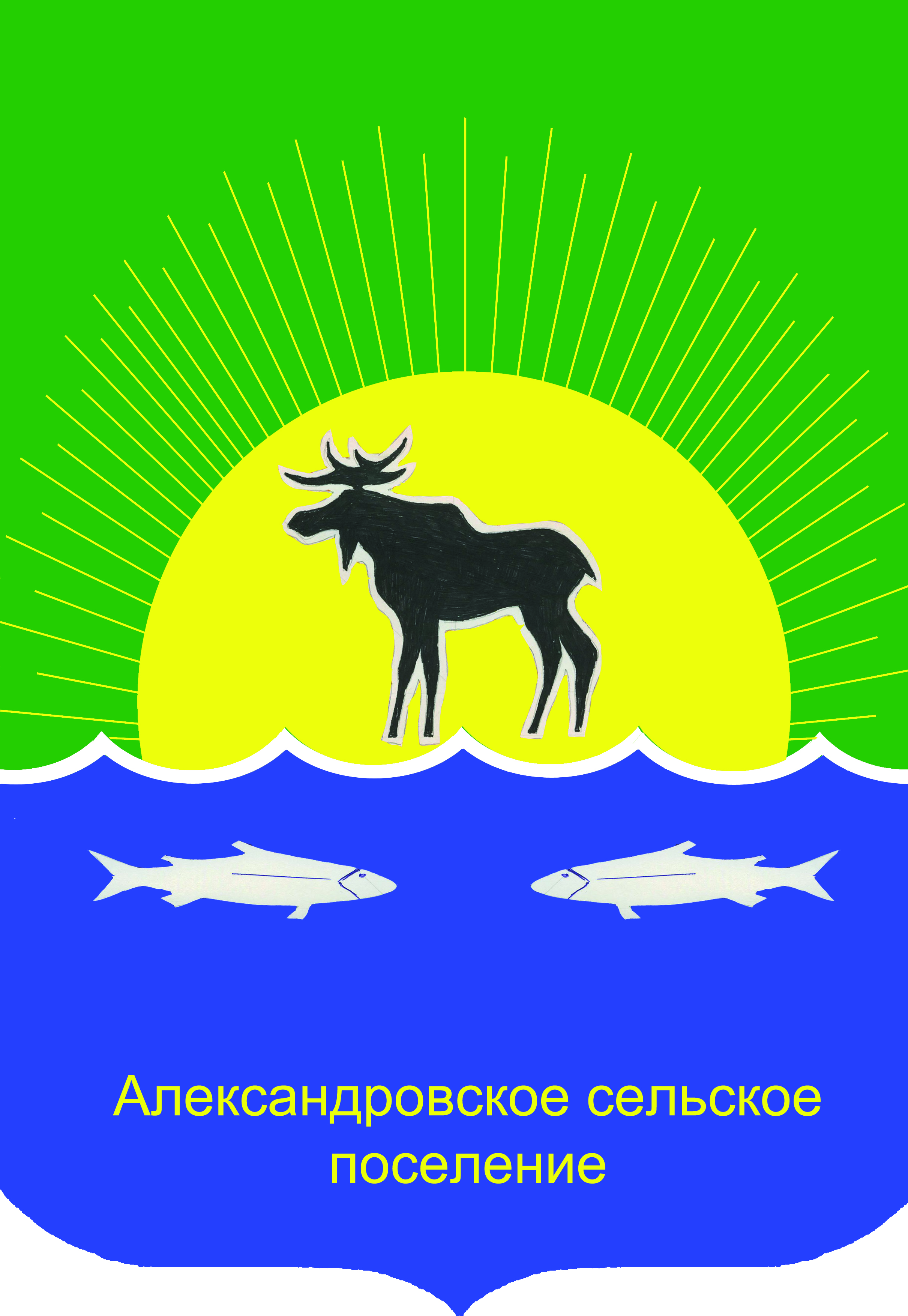 АДМИНИСТРАЦИЯ АЛЕКСАНДРОВСКОГО СЕЛЬСКОГОПОСЕЛЕНИЯПОСТАНОВЛЕНИЕ                     «09» декабря 2020г			                			                                    № 349О внесении изменений в постановление Администрации Александровского сельскогопоселения № 418 от 28.11.2017г. Об утверждении муниципальнойпрограммы «Вырубка аварийных деревьев на территорииАлександровского сельского поселения  на 2018-2021 годы»	В связи с уточнением объемов финансирования мероприятий муниципальной программы «Вырубка аварийных деревьев на территории Александровского сельского поселения  на 2018-2021 годы», утвержденной постановлением Администрации Александровского сельского поселения от 28.11.2017 № 418, в соответствии с решением Совета Александровского сельского поселения от 18.11.2020 №225-20-40п «О внесении изменений в бюджет муниципального образования «Александровского сельского поселение» на 2020 год и плановый период 2021 и 2022 годов» ПОСТАНОВЛЯЮ: 1.Внести в постановление Администрации Александровского сельского поселения от 28.11.2017г № 418 «Об утверждении муниципальной программы «Вырубка аварийных деревьев на территории Александровского сельского поселения  на 2018-2021 годы», следующие изменения:1) в паспорте программы раздел «Объем и источники финансирования программы» изложить в новой редакции:2) раздел 7. Распределение прогнозируемых объемов финансирования Программы  изложить в новой редакции: 2.Настоящее постановление подлежит официальному обнародованию в установленном законодательством порядке.3.Контроль за исполнением настоящего постановления оставляю за собой. Глава Александровскогосельского поселения	  		                       Подпись                                    Д.В.Пьянков8. Объем и источники финансирования программыОбъем финансирования программы в период с 2018-2021г составит 470,776 тыс. рублей;Средства бюджета Александровского сельского поселения: 2018г - 100 тыс. руб.2019г - 150 тыс. руб. 2020г- 70,776 тыс. руб.2021г -150 тыс. руб.Источники финансирования2018г (тыс.руб.)2019г(тыс.руб.)2020г(тыс.руб.)2021г(тыс.руб.)Средства бюджета Александровского сельского поселения10015070,776150